Sharlston Rovers Juniors new subscription payments September 2018Go to www.sharlstonroversjuniors.co.uk and click on paymentsclick on the product you require either Juniors or tots and Buy this product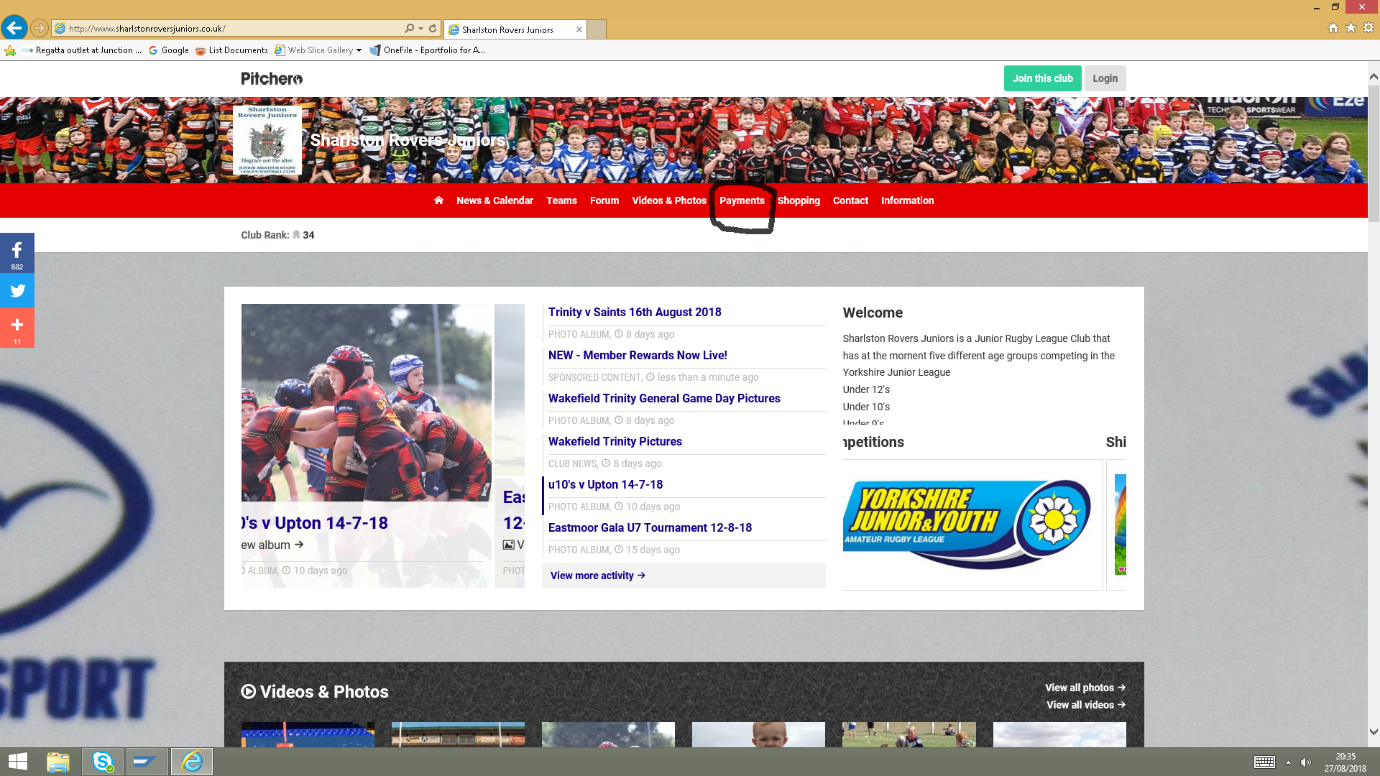 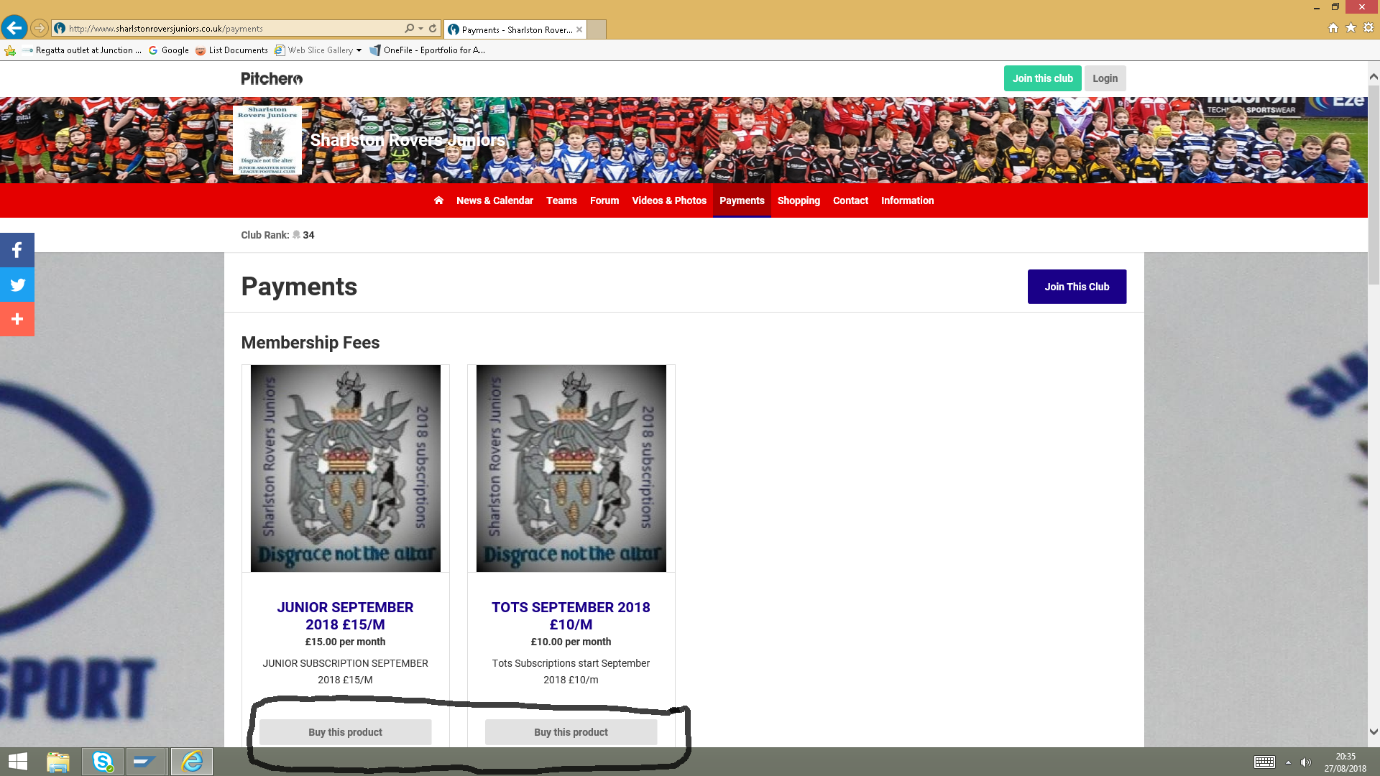 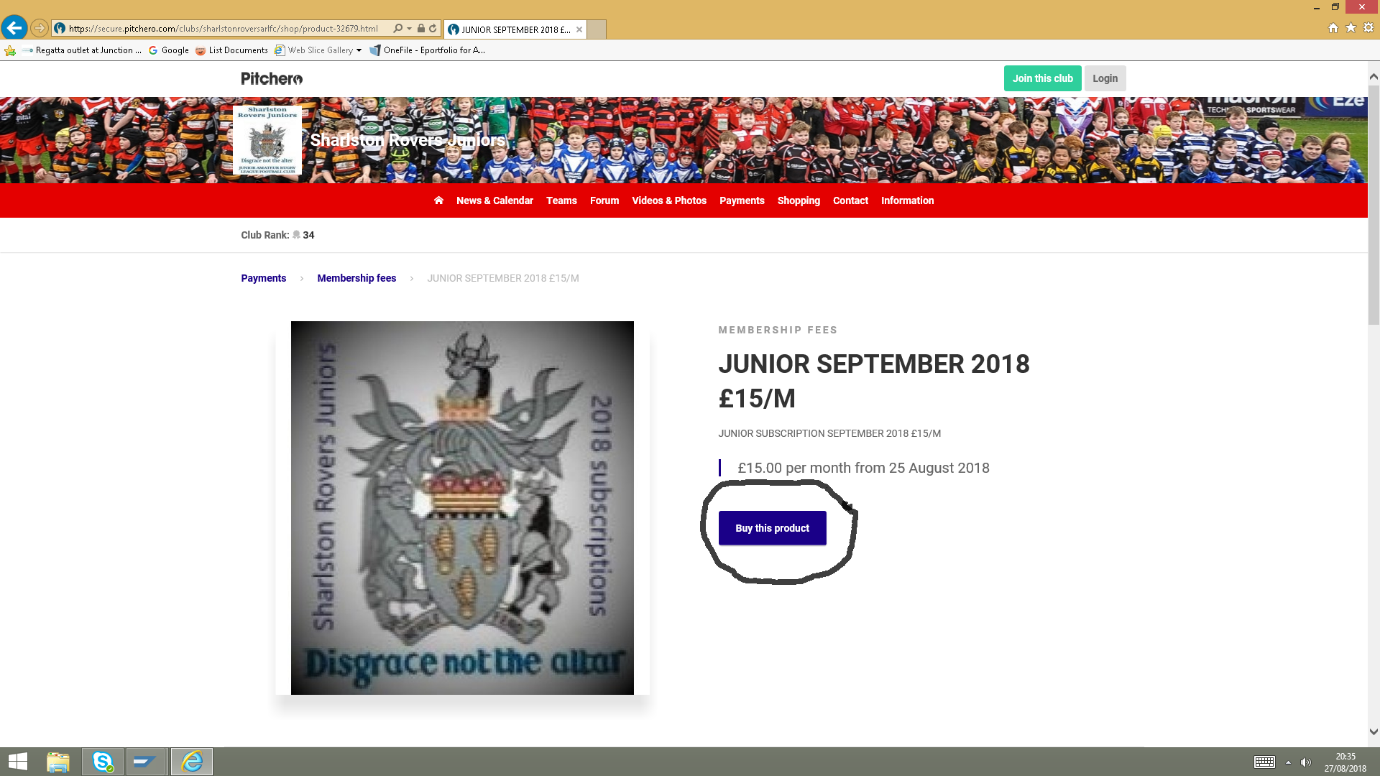 Click Buy this product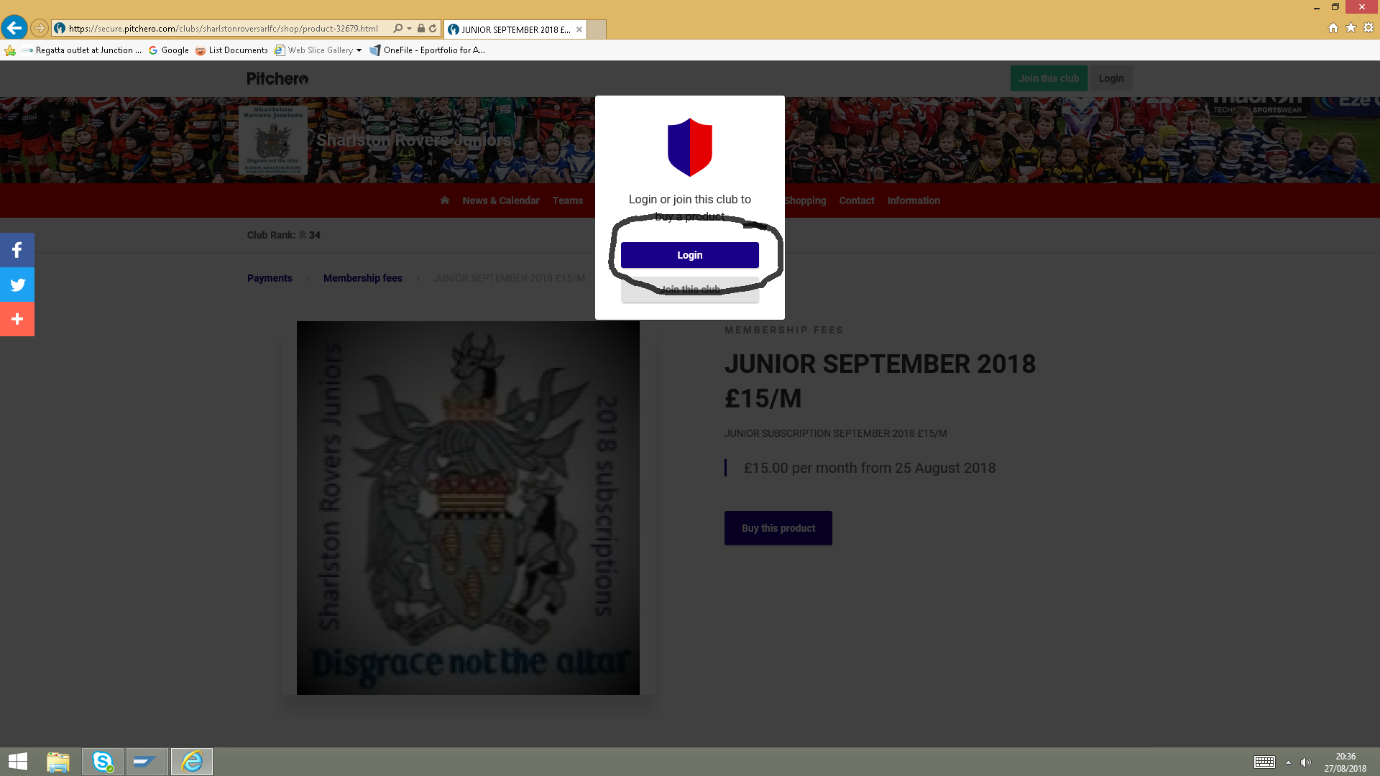 Login to your accout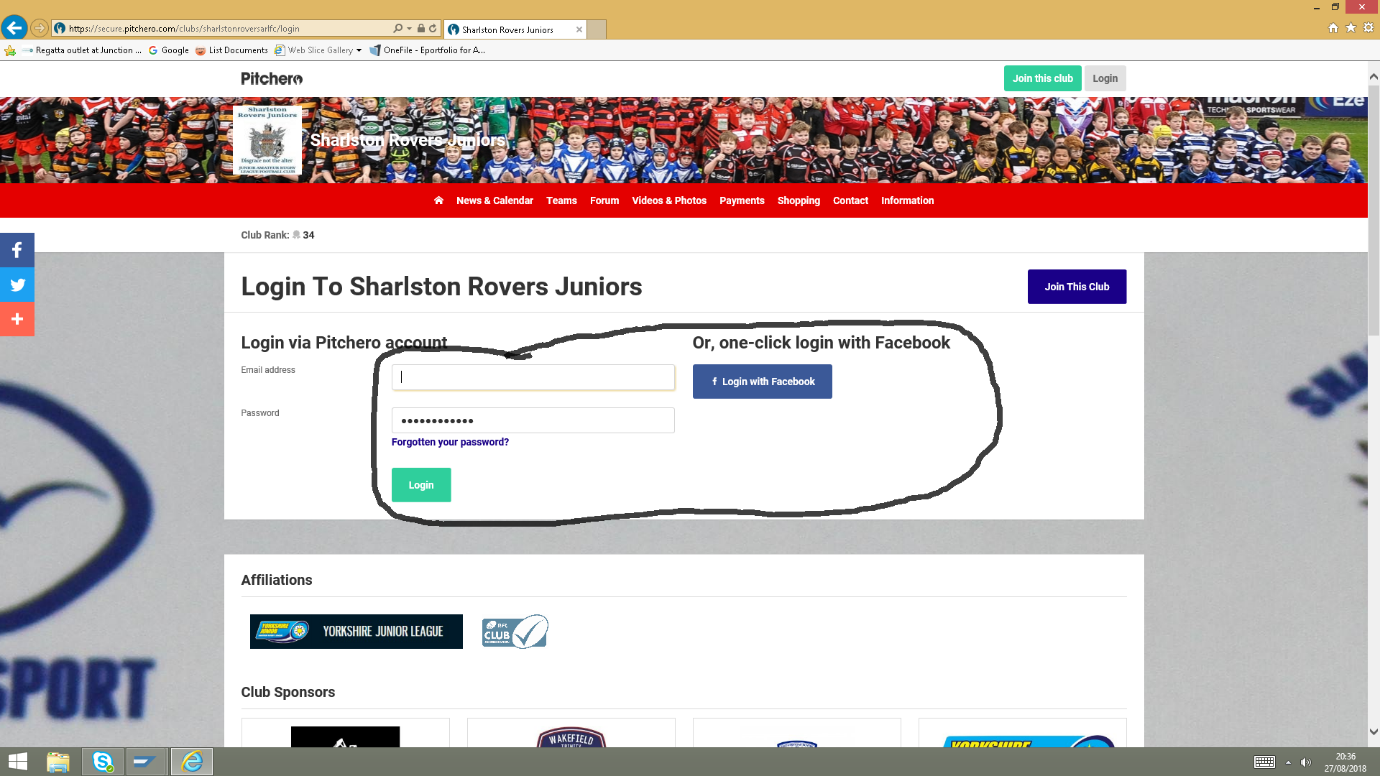 Enter your email & password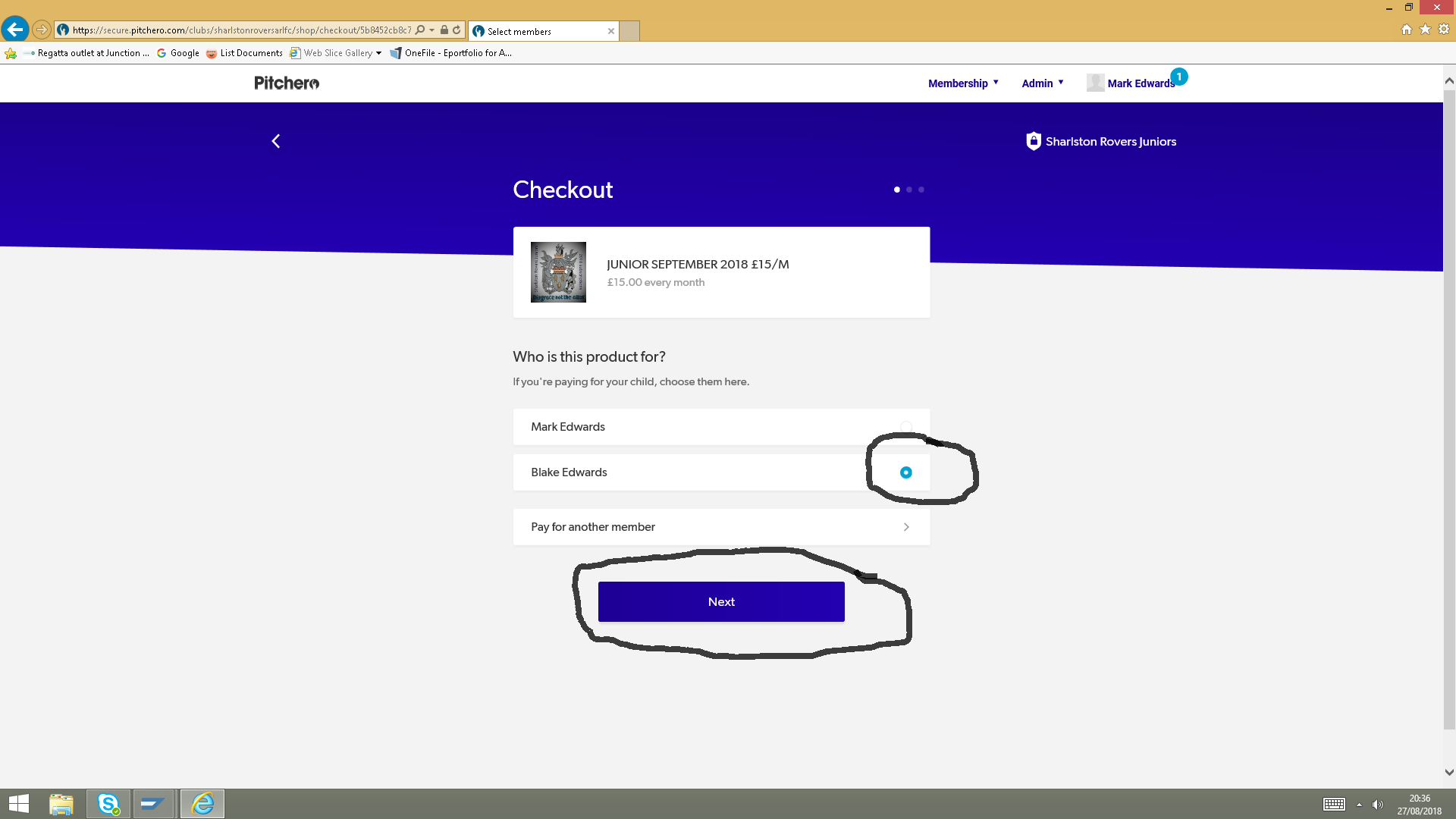 Pick the child’s name you are paying for if you have more than one playing you will have to do it all again for the other child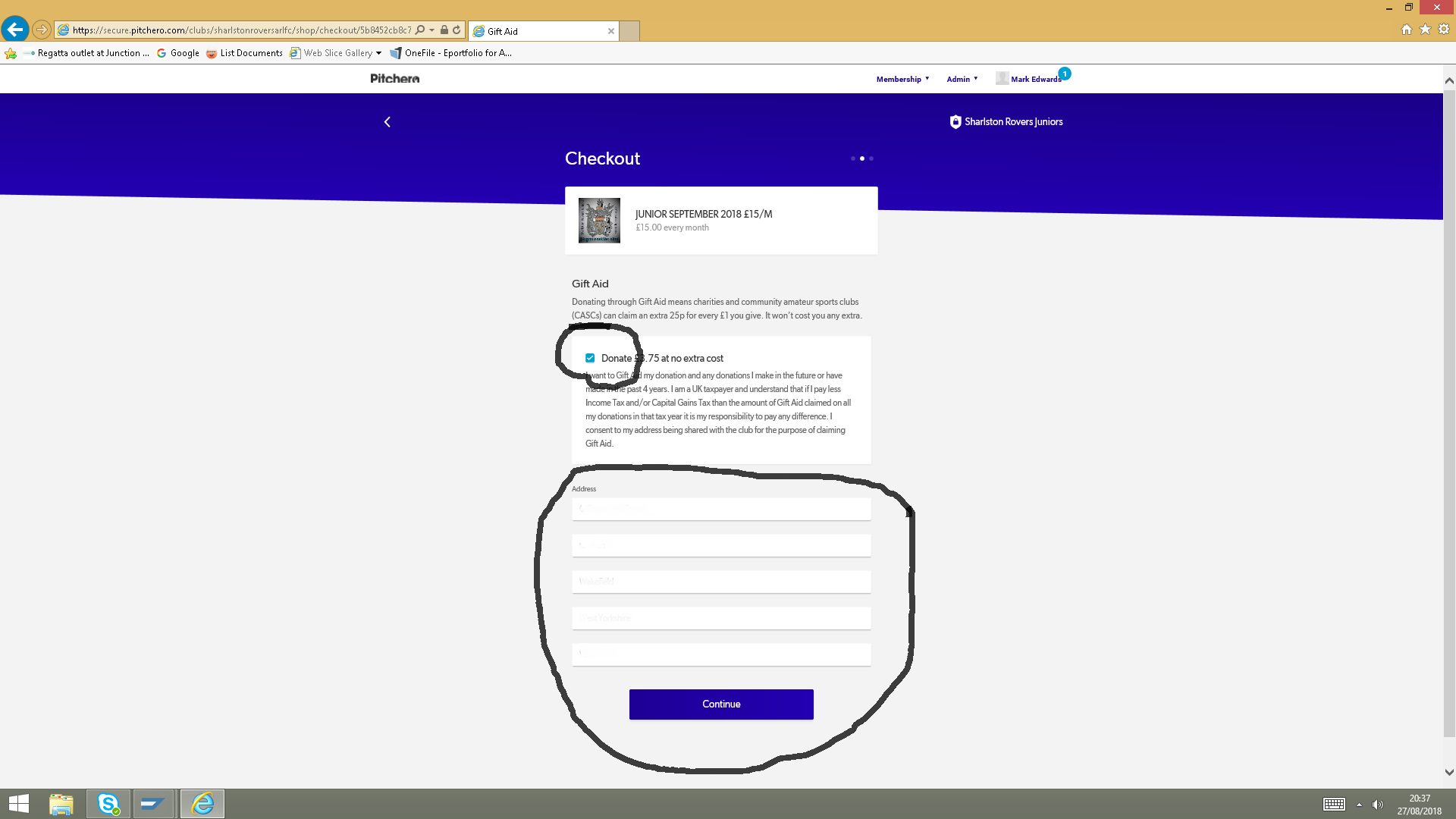 Please click the gift aid boxFill in your details and continue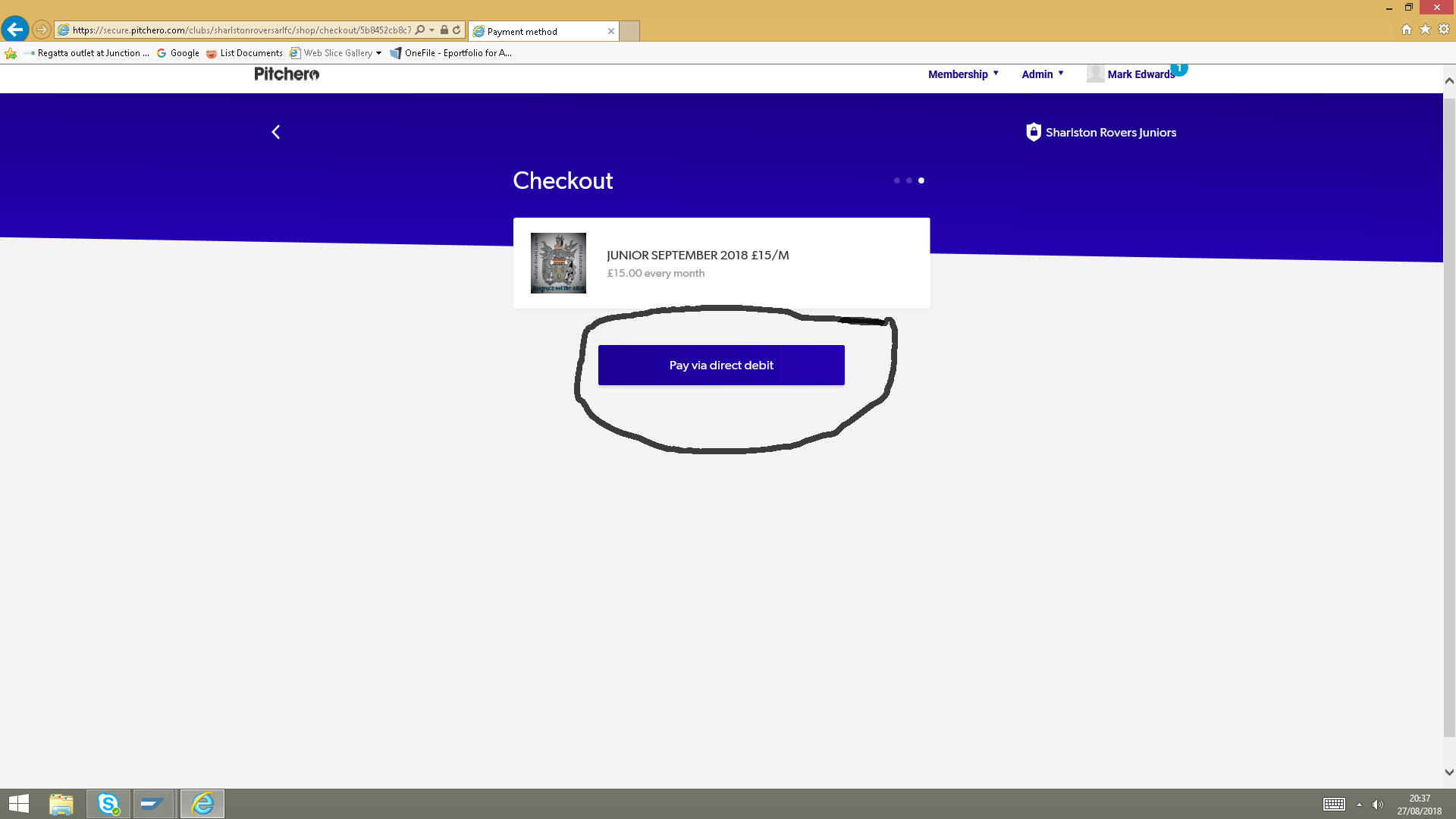 Click Pay via direct debit and you will be directed to our payment provider go cardless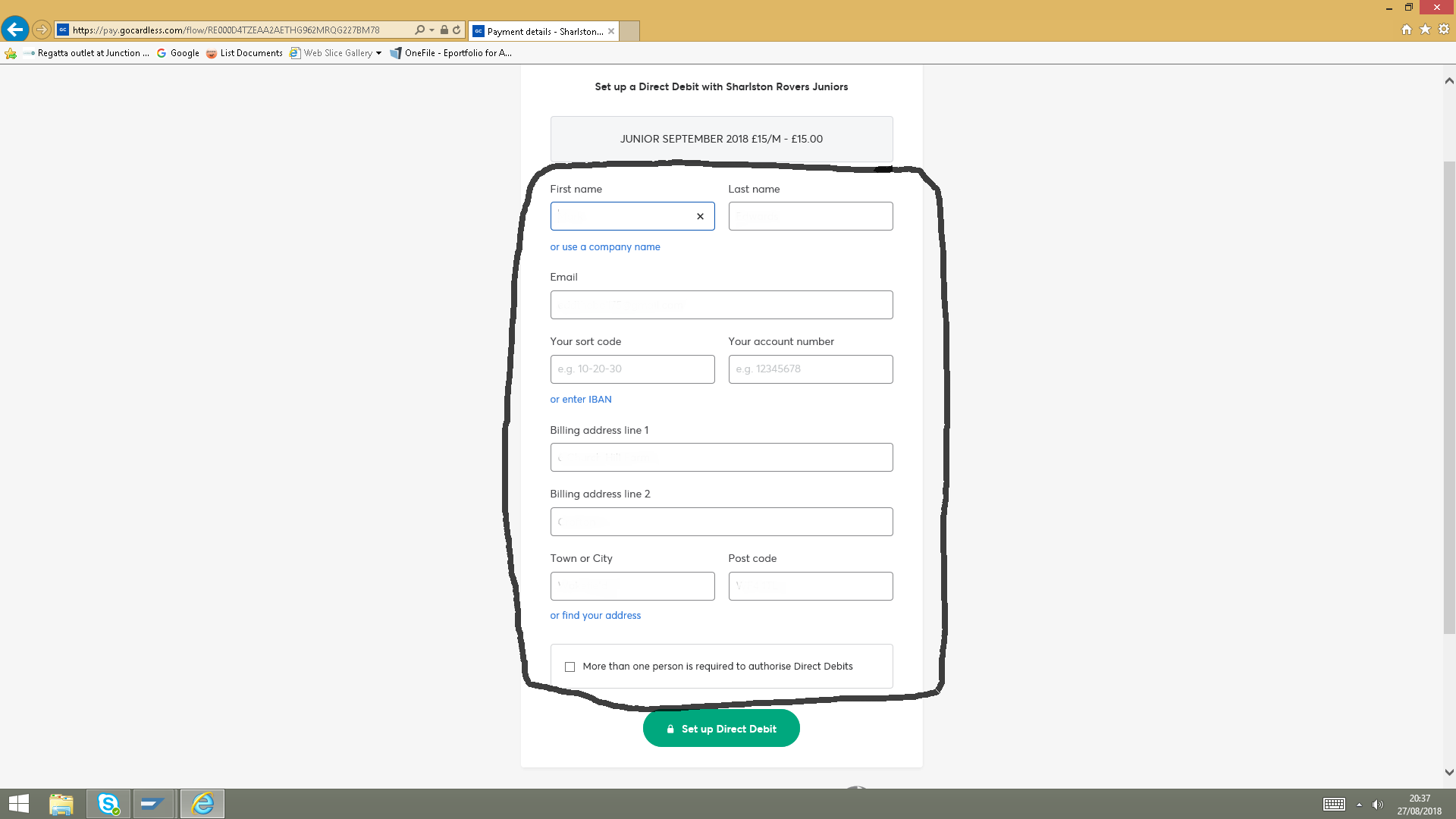 Fill in your details Name, Email, Sort code, Account number, address and click set up Direct debit and confirmAll Done 